Combining Compound Measures GREEN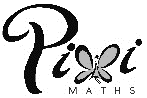 1.	110 g of copper is mixed with 90 g of zinc to make brass for a bracelet. The density of copper is 9 g/cm3. The density of zinc is 7 g/cm3. What is the density of the brass bracelet? Give your answer correct to 1 decimal place.2.	The density of fruit syrup is 1.38 g/cm3.The density of water is 1.00 g/cm3.30 cm3 of fruit syrup is mixed with 200 cm3 of water to make a drink with a volume of 230 cm3.Work out the density of the drink. Give your answer correct to 2 decimal places.3.	Amir drives 60 km from Peterborough to Leicester. 	He drives the first 40 km at an average speed of 60 km/h.From this point it takes Amir 24 minutes to complete his journey.What was Amir’s average speed for the whole journey?4.	A bronze statue has a mass of 3 kg. 360 g of tin is mixed with copper to make the bronze for the statue.The density of copper is 9.0 g/cm3. The density of tin is 7.3 g/cm3. What is the density of the statue? Give your answer correct to 1 decimal place.5.	Jodie drives for 24 minutes at a speed of 50 km/h.	She drives at 60 km/h for the next 30 km.	For the last 15 minutes she has to drive at 40 km/h.What was Jodie’s average speed for the whole journey? Give your answer correct to 2 decimal places.6.	Solder is made of 63% tin and 37% lead. 	The density of tin is 7.26 g/cm3.	The density of lead is 11.3 g/cm3.	A piece of solder wire has a diameter of 1.6 mm and is 20 cm long.Calculate the mass of the piece of solder wire. Give your answer correct to 3 significant figures.Combining Compound Measures AMBER1.	110 g of copper is mixed with 90 g of zinc to make brass for a bracelet. The density of copper is 9 g/cm3. The density of zinc is 7 g/cm3. What is the density of the brass bracelet? Give your answer correct to 1 decimal place.2.	The density of fruit syrup is 1.38 g/cm3.The density of water is 1.00 g/cm3.30 cm3 of fruit syrup is mixed with 200 cm3 of water to make a drink with a volume of 230 cm3.Work out the density of the drink. Give your answer correct to 2 decimal places.3.	Amir drives 60 km from Peterborough to Leicester. 	He drives the first 40 km at an average speed of 60 km/h.From this point it takes Amir 24 minutes to complete his journey.What was Amir’s average speed for the whole journey?4.	A bronze statue has a mass of 3 kg. 360 g of tin is mixed with copper to make the bronze for the statue.The density of copper is 9.0 g/cm3. The density of tin is 7.3 g/cm3. What is the density of the statue? Give your answer correct to 1 decimal place.5.	Jodie drives for 24 minutes at a speed of 50 km/h.	She drives at 60 km/h for the next 30 km.	For the last 15 minutes she has to drive at 40 km/h.What was Jodie’s average speed for the whole journey? Give your answer correct to 2 decimal places.6.	Solder is made of 63% tin and 37% lead. 	The density of tin is 7.26 g/cm3.	The density of lead is 11.3 g/cm3.	A piece of solder wire has a diameter of 1.6 mm and is 20 cm long.Calculate the mass of the piece of solder wire. Give your answer correct to 3 significant figures.Hint: Volume of a cylinder = Combining Compound Measures RED1.	110 g of copper is mixed with 90 g of zinc to make brass for a bracelet. The density of copper is 9 g/cm3. The density of zinc is 7 g/cm3. What is the density of the brass bracelet? Give your answer correct to 1 decimal place.2.	The density of fruit syrup is 1.38 g/cm3.The density of water is 1.00 g/cm3.30 cm3 of fruit syrup is mixed with 200 cm3 of water to make a drink with a volume of 230 cm3.Work out the density of the drink. Give your answer correct to 2 decimal places.3.	Amir drives 60 km from Peterborough to Leicester. 	He drives the first 40 km at an average speed of 60 km/h.From this point it takes Amir 24 minutes to complete his journey.What was Amir’s average speed for the whole journey?4.	A bronze statue has a mass of 3 kg. 360 g of tin is mixed with copper to make the bronze for the statue.The density of copper is 9.0 g/cm3. The density of tin is 7.3 g/cm3. What is the density of the statue? Give your answer correct to 1 decimal place.5.	Jodie drives for 24 minutes at a speed of 50 km/h.	She drives at 60 km/h for the next 30 km.	For the last 15 minutes she has to drive at 40 km/h.What was Jodie’s average speed for the whole journey? Give your answer correct to 2 decimal places.6.	Solder is made of 63% tin and 37% lead. 	The density of tin is 7.26 g/cm3.	The density of lead is 11.3 g/cm3.	A piece of solder wire has a diameter of 1.6 mm and is 20 cm long.Calculate the mass of the piece of solder wire. Give your answer correct to 3 significant figures.Hint: Volume of a cylinder = , where  is the radius and  is the heightCopperZincBrassMassVolumeDensityWaterSyrupTotalMassVolumeDensity1st leg2nd legTotalDistanceTimeSpeedTinCopperBronzeMassVolumeDensity1st leg2nd leg3rd legTotalDistanceTimeSpeedTinLeadSolderMassVolumeDensityCopperZincBrassMass110 g90 gVolumeDensity9 g/cm37 g/cm3WaterSyrupTotalMassVolume200 cm3 30 cm3230 cm3Density1.00 g/cm31.38 g/cm31st leg2nd legTotalDistance60 kmTimeSpeedTinCopperBronzeMassVolumeDensity1st leg2nd leg3rd legTotalDistanceTimeSpeedTinLeadSolderMassVolumeDensity